СОВЕТ ДЕПУТАТОВ МУНИЦИПАЛЬНОГО ОБРАЗОВАНИЯНАЗИЕВСКОЕ ГОРОДСКОЕ ПОСЕЛЕНИЕКИРОВСКОГО МУНИЦИПАЛЬНОГО РАЙОНА  ЛЕНИНГРАДСКОЙ ОБЛАСТИчетвертого созываР  Е  Ш  Е  Н  И  Еот 06 августа 2020 года  № 16О внесении изменений в решение совета депутатов «О бюджете муниципального образования Назиевское городское поселение  Кировского муниципального района Ленинградской области на 2020 год» Статья 1Внести в решение совета депутатов муниципального образования Назиевское городское поселение Кировского муниципального района Ленинградской области от 19.12.2019 года №26 «О бюджете муниципального образования Назиевское городское поселение Кировского муниципального района Ленинградской области на 2020год» (с изменениями внесёнными решением совета депутатов от 30.04.2020 №10) следующие изменения: 1) часть 1 статьи 1:а) цифры «90 033,9 » заменить цифрами «90 072,1»,б) цифры «94 856,7 » заменить цифрами «94 894,9»;         2) приложение 1 «Прогнозируемые поступления налоговых, неналоговых доходов и безвозмездных поступлений в бюджет муниципального образования Назиевское городское поселение Кировского муниципального района Ленинградской области на 2020 год» изложить в новой редакции (прилагается);        3) приложение 3 «Распределение бюджетных ассигнований по целевым статьям (муниципальным программам и непрограммным направлениям деятельности), группам и подгруппам видов расходов классификации расходов бюджетов, а также по разделам и подразделам классификации расходов бюджета МО Назиевское городское поселение на 2019 год» изложить в новой редакции (прилагается);        4) приложение 4 «Ведомственная структура расходов бюджета муниципального образования Назиевское городское поселение Кировского муниципального района Ленинградской области на 2020 год» изложить в новой редакции (прилагается);         5) приложение 5 «Распределение бюджетных ассигнований МО Назиевского городского поселения по разделам и подразделам классификации расходов бюджетов на 2020 год» изложить в новой редакции (прилагается).Статья 2Настоящее решение подлежит официальному опубликованию в газете «Назиевский вестник» и размещению в сети Интернет на сайте МО Назиевское городское поселение  (http://nazia.lenobl.ru/).Настоящее решение вступает в силу со дня официального опубликования.Глава муниципального образования		                     А.С.ВавиловРазослано: дело, Отдел ЭиФ, КФ КМР ЛО, Кировская городская прокуратура, газета «Назиевский вестник», Регистр, официальный информационный сайт в сети Интернет (http://nazia.lenobl.ru).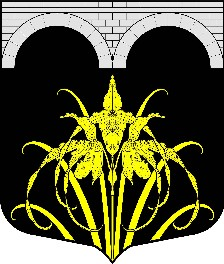 